Additional file 2: Figure S2. Propolis modulated NLRP3 and Caspase-1 expression positive correlated with CatB mRNA expression in the P. gingivalis infected leptomeningeal cells. 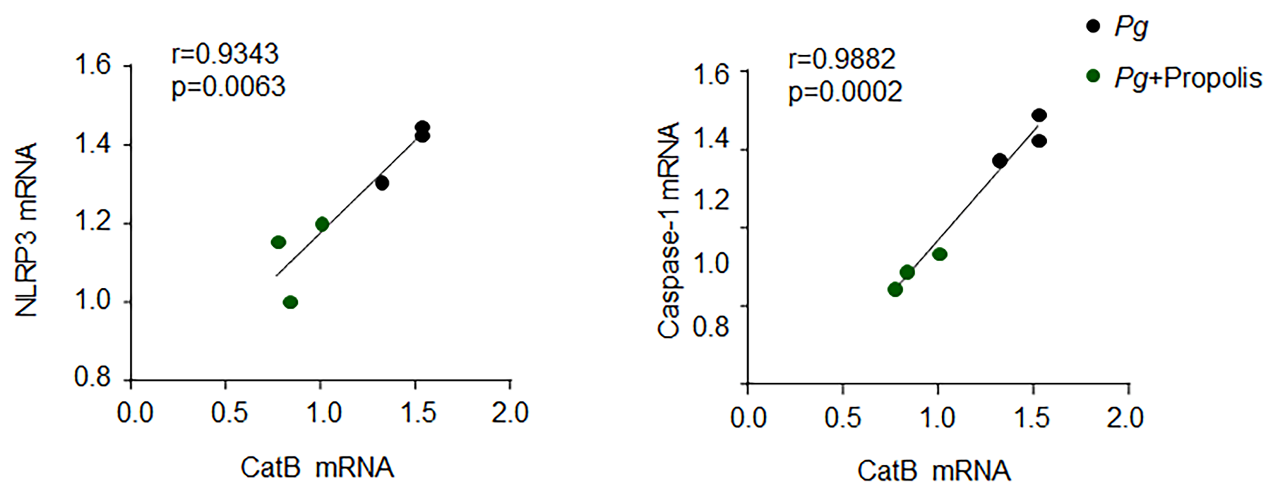 